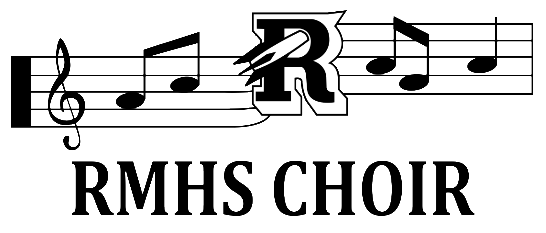 Harmonium CallbacksLauren Cook - SIKylie Encarnacao - SIEva Bonsey - SIITessa Goldlust - SIIGrace Brown - SII or AltoTallulah Patalano - AltoFinn Frank – Alto or TenorWill O’Connor - TenorLiam Synnott - TenorDionysios Georgopoulos - BassMiles Sopchak – Vocal PercussionAn email with more information about callbacks has been sent to students and parents!